                                                                                                                                         № 31  24  июня 2022 г.   21.06.2022Г. № 152РОССИЙСКАЯ ФЕДЕРАЦИЯ
ИРКУТСКАЯ ОБЛАСТЬ
НИЖНЕУДИНСКИЙ РАЙОН ЗАРЕЧНОЕ МУНИЦИПАЛЬНОЕ ОБРАЗОВАНИЕСЕЛЬСКОЕ ПОСЕЛЕНИЕДУМАРЕШЕНИЕО НАЗНАЧЕНИИ ВЫБОРОВ ДЕПУТАТОВ ДУМЫ ЗАРЕЧНОГО МУНИЦИПАЛЬНОГО ОБРАЗОВАНИЯВ соответствии со статьями 8,10,81.1Федерального закона от 12 июля 2002 года№ 67-ФЗ «Об основных гарантиях избирательных прав и права на участие в Референдуме  граждан Российской Федерации», ст.ст. 16,17 Закона Иркутской области от 11 ноября 2011 года  № 116-ОЗ. «О муниципальных выборах в Иркутской области»,  ч. 2 ст. 23-ФЗ от 06.10.203 года «Об общих принципах органов местного самоуправления в Российской Федерации»,    на основании Устава Заречного муниципального образования  Дума Заречного муниципального образования  РЕШИЛА:1. Назначить выборы депутатов Думы Заречного муниципального образования  4 созыва  на 11 сентября 2022 года.2. Настоящее решение опубликовать в «Вестнике Заречного сельского поселения» в течении пяти дней со дня решения Думы 3. О принятом решении уведомить Нижнеудинскую территориальную избирательную комиссию в течении трех дней.Глава Заречного муниципального образованияА.И.РоманенкоЗАРЕЧНОГОСЕЛЬСКОГО  ПОСЕЛЕНИЯ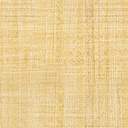 